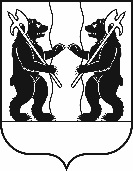 АДМИНИСТРАЦИЯЯРОСЛАВСКОГО МУНИЦИПАЛЬНОГО РАЙОНАП О С Т А Н О В Л Е Н И Е27.02.2020                                                                                                                                № 453О внесении изменений в постановление Администрации ЯМР от 31.01.2017 № 207 «Об утверждении перечня объектов, находящихся в муниципальной собственности ЯМР, в отношении которых планируется заключение концессионных соглашений»В соответствии с пунктом 3 части 1 статьи 15 Федерального закона        от 6 октября 2003 года № 131-ФЗ «Об общих принципах организации местного самоуправления в Российской Федерации», от 21 июля 2005 года  № 115-ФЗ «О концессионных соглашениях», Администрация района постановляет:1. Внести в постановление Администрации Ярославского муниципального района от 31.01.2017 № 207 «Об утверждении перечня объектов, находящихся в муниципальной собственности ЯМР, в отношении которых планируется заключение концессионных соглашений» следующие изменения: утвердить перечень объектов, находящихся в муниципальной собственности Ярославского муниципального района, в отношении которых планируется заключение концессионных соглашений, в новой редакции согласно приложению. 2. Опубликовать постановление в газете «Ярославский агрокурьер».3. Постановление вступает в силу со дня опубликования.Глава Ярославского муниципального района                                                 	        	Н.В. ЗолотниковПРИЛОЖЕНИЕ 									к постановлению 									Администрации ЯМР									от 27.02.2020  № 453Перечень объектов, находящихся в муниципальной собственности Ярославского муниципального района, в отношении которых планируется заключение концессионных соглашений№ п/пНаименование объектаАдрес (местоположение объекта недвижимости)1.Централизованная система водоотведения  п. КарачихаЯрославская область, Ярославский район, Ивняковское сельское поселение